UTORAK, 22.12.2020.HRVATSKI JEZIKBožićna čestitka, Jure Karakaš - interpretacija pjesmeKako nam se bliži Božić, vrijeme je da pročitamo i jednu božićnu pjesmu.Otvori svoju PČELICU, 2.dio, na 73.strani.Pročitaj pjesmu BOŽIĆNA ČESTITKA. Nakon toga, usmeno odgovori na pitanja koja se tamo nalaze. Zatim prepiši plan ploče i riješi radnu na 69.strani (PČELICA, RADNA BILJEŽNICA, 2.DIO). BOŽIĆNA ČESTITKA                             JURE KARAKAŠ PJESMAZA BOŽIĆ PIŠEMO BOŽIĆNE ČESTITKE.ČESTIT BOŽIĆ SVIMA!MATEMATIKANula – vježbanje i ponavljanjeDanas ćeš ponoviti što si u petak naučio o nuli.Riješi radnu bilježnicu na 41. I 42.strani i zbirku zadataka na 58.strani.PRIRODA I DRUŠTVOBOŽIĆ Za početak usmeno odgovorina moja pitanja: Voliš li Božić? Zašto?Što radiš toga dana sa obitelji?Koje poslove obavljate dan prije Božića? Znaš li kako se zove dan prije Božića?Kada si odgovorio na moja pitanja, otvori udžbenik na 119.strani. Pogledaj sličicu, pročitaj tekst i usmeno odgovori na 3 pitanja koja se tamo nalaze.Zatim riješi radnu na 113.strani.Za kraj, u svoju crtančicu napiši naslov BOŽIĆ i nacrtaj okićeni bor. 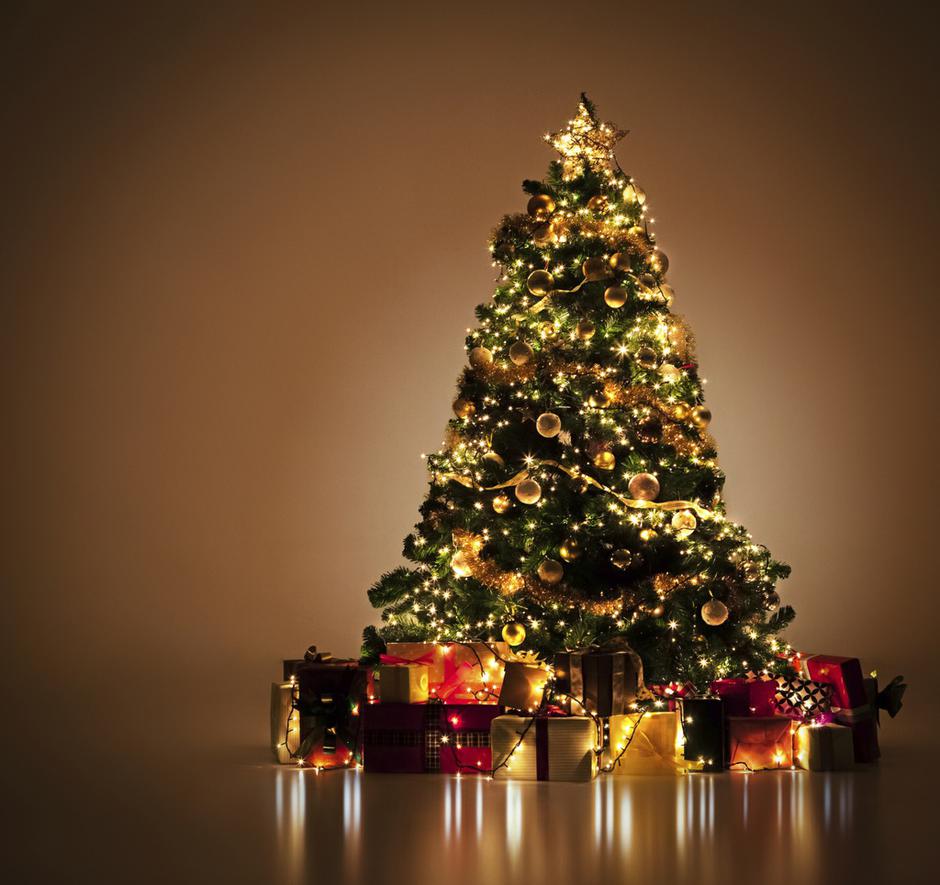 GLAZBENA KULTURAU PONOĆI ZVONCE MALO; TIHA NOĆTvoj današnji zadatak je da uz pomoć esfere, naučiš pjevati pjesmicu U ponoći zvonce malo.Pjesmica se nalazi na 22.strani. Otpjevaj je nekoliko puta. Nakon toga poslušaj skladbu Tiha noć. Pokušaj odrediti tempo, ugođaj i izvođače.TJELESNA I ZDRAVSTVENA KULTURANapravi vježbe razgibavanja.